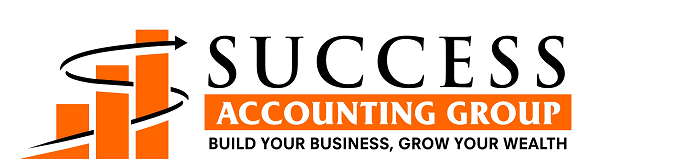 2018 Individual Tax Return QuestionnairePlease email, fax or post this form back to our office prior to your appointment:TO:  Success Accounting Group E-MAIL: grow@successaccountinggroup.com.au                        PHONE: Springvale (03) 8511 4047 / Mentone (03) 9583 0550  FAX: (03) 8511 4047INFORMATION FOR 2018 TAX RETURNINFORMATION FOR 2018 TAX RETURNINFORMATION FOR 2018 TAX RETURNINFORMATION FOR 2018 TAX RETURNINFORMATION FOR 2018 TAX RETURNINFORMATION FOR 2018 TAX RETURNINFORMATION FOR 2018 TAX RETURNINFORMATION FOR 2018 TAX RETURNINFORMATION FOR 2018 TAX RETURNINFORMATION FOR 2018 TAX RETURNINFORMATION FOR 2018 TAX RETURNINFORMATION FOR 2018 TAX RETURNINFORMATION FOR 2018 TAX RETURNINFORMATION FOR 2018 TAX RETURNINFORMATION FOR 2018 TAX RETURNINFORMATION FOR 2018 TAX RETURNName:Spouse Name:Spouse Name:Spouse Name:DOB:Spouse DOB:Spouse DOB:Spouse DOB:Address:Postal Address:Postal Address:Postal Address:Address:Postal Address:Postal Address:Postal Address:TFN:Email:Email:Email:Phone:WWHMMCHILDRENCHILDRENCHILDRENCHILDRENCHILDRENCHILDRENCHILDRENCHILDRENCHILDRENCHILDRENCHILDRENCHILDRENCHILDRENCHILDRENCHILDRENCHILDRENName:Name:Name:Name:DOB:DOB:DOB:DOB:School:Primary/SecondaryPrimary/SecondaryPrimary/SecondaryPrimary/SecondaryPrimary/SecondaryPrimary/SecondarySchool:School:School:Primary/SecondaryPrimary/SecondaryPrimary/SecondaryPrimary/SecondaryPrimary/SecondaryPrimary/SecondaryEducation Costs:Education Costs:Education Costs:Education Costs:Name:Name:Name:Name:DOB:DOB:DOB:DOB:School:Primary/SecondaryPrimary/SecondaryPrimary/SecondaryPrimary/SecondaryPrimary/SecondaryPrimary/SecondarySchool:School:School:Primary/SecondaryPrimary/SecondaryPrimary/SecondaryPrimary/SecondaryPrimary/SecondaryPrimary/SecondaryEducation Costs:Education Costs:Education Costs:Education Costs:PAYG PAYMENT SUMMARIES (Please Attach or Fax All Slips)PAYG PAYMENT SUMMARIES (Please Attach or Fax All Slips)PAYG PAYMENT SUMMARIES (Please Attach or Fax All Slips)PAYG PAYMENT SUMMARIES (Please Attach or Fax All Slips)PAYG PAYMENT SUMMARIES (Please Attach or Fax All Slips)PAYG PAYMENT SUMMARIES (Please Attach or Fax All Slips)PAYG PAYMENT SUMMARIES (Please Attach or Fax All Slips)PAYG PAYMENT SUMMARIES (Please Attach or Fax All Slips)PAYG PAYMENT SUMMARIES (Please Attach or Fax All Slips)PAYG PAYMENT SUMMARIES (Please Attach or Fax All Slips)PAYG PAYMENT SUMMARIES (Please Attach or Fax All Slips)PAYG PAYMENT SUMMARIES (Please Attach or Fax All Slips)PAYG PAYMENT SUMMARIES (Please Attach or Fax All Slips)PAYG PAYMENT SUMMARIES (Please Attach or Fax All Slips)PAYG PAYMENT SUMMARIES (Please Attach or Fax All Slips)PAYG PAYMENT SUMMARIES (Please Attach or Fax All Slips)Employer:Employer:Employer:Employer:Occupation:Occupation:Occupation:Occupation:Occupation:        Gross:        Gross:        Gross:        Gross:        Gross:Tax:Tax:$$$$$$$$$$$$$$$$$$$$$BANK INTERESTBANK INTERESTBANK INTERESTBANK INTERESTBANK INTERESTBANK INTERESTBANK INTERESTBANK INTERESTBANK INTERESTBANK INTERESTBANK INTERESTBANK INTERESTBANK INTERESTBANK INTERESTBANK INTERESTBANK INTERESTBank:Bank:Bank:Bank:   Amount:   Amount:   Amount:   Amount:   Amount:TFN Credits:TFN Credits:TFN Credits:TFN Credits:TFN Credits:Bank Charges:Bank Charges:$$$$$$$$$$WORK EXPENSES (Please Attach Detailed Listing)WORK EXPENSES (Please Attach Detailed Listing)WORK EXPENSES (Please Attach Detailed Listing)WORK EXPENSES (Please Attach Detailed Listing)WORK EXPENSES (Please Attach Detailed Listing)WORK EXPENSES (Please Attach Detailed Listing)WORK EXPENSES (Please Attach Detailed Listing)WORK EXPENSES (Please Attach Detailed Listing)WORK EXPENSES (Please Attach Detailed Listing)WORK EXPENSES (Please Attach Detailed Listing)WORK EXPENSES (Please Attach Detailed Listing)WORK EXPENSES (Please Attach Detailed Listing)WORK EXPENSES (Please Attach Detailed Listing)WORK EXPENSES (Please Attach Detailed Listing)WORK EXPENSES (Please Attach Detailed Listing)WORK EXPENSES (Please Attach Detailed Listing)Motor Vehicle Type:Motor Vehicle Type:Self Education:Self Education:Self Education:Self Education:$$$$Engine Size:Engine Size:Seminars/Prof Dev:Seminars/Prof Dev:Seminars/Prof Dev:Seminars/Prof Dev:$$$$Work Kilometres:Work Kilometres:Stationery:Stationery:Stationery:Stationery:$$$$Taxi Fares:Taxi Fares:$$$$$$Uniform:Uniform:Uniform:Uniform:$$$$Other Travel:Other Travel:$$$$$$Union Fees:Union Fees:Union Fees:Union Fees:$$$$Reference Books:Reference Books:$$$$$$Other Expenses:Other Expenses:Other Expenses:Other Expenses:Please Attach DetailsPlease Attach DetailsPlease Attach DetailsPlease Attach DetailsPRIVATE HEALTH INSURANCEPRIVATE HEALTH INSURANCEPRIVATE HEALTH INSURANCEPRIVATE HEALTH INSURANCEPRIVATE HEALTH INSURANCEPRIVATE HEALTH INSURANCEPRIVATE HEALTH INSURANCEPRIVATE HEALTH INSURANCEPRIVATE HEALTH INSURANCEPRIVATE HEALTH INSURANCEPRIVATE HEALTH INSURANCEPRIVATE HEALTH INSURANCEPRIVATE HEALTH INSURANCEPRIVATE HEALTH INSURANCEPRIVATE HEALTH INSURANCEPRIVATE HEALTH INSURANCEFund Name:Fund Name:Type of Cover:Type of Cover:Type of Cover:Membership No:Membership No:Days Covered:Days Covered:Days Covered:Excess:30% Rebate Claimed                Yes       No30% Rebate Claimed                Yes       No30% Rebate Claimed                Yes       No30% Rebate Claimed                Yes       No30% Rebate Claimed                Yes       No30% Rebate Claimed                Yes       No30% Rebate Claimed                Yes       No30% Rebate Claimed                Yes       NoOut-of-pocket Medical Expenses:Out-of-pocket Medical Expenses:Out-of-pocket Medical Expenses:Out-of-pocket Medical Expenses:Out-of-pocket Medical Expenses:Out-of-pocket Medical Expenses:$$DO YOU HAVE ANY OF THESE ITEMS?DO YOU HAVE ANY OF THESE ITEMS?DO YOU HAVE ANY OF THESE ITEMS?DO YOU HAVE ANY OF THESE ITEMS?DO YOU HAVE ANY OF THESE ITEMS?DO YOU HAVE ANY OF THESE ITEMS?DO YOU HAVE ANY OF THESE ITEMS?DO YOU HAVE ANY OF THESE ITEMS? Investment Income             Rental Properties Investments Sold                 Motor Vehicles Used for Work Investment Income             Rental Properties Investments Sold                 Motor Vehicles Used for Work Investment Income             Rental Properties Investments Sold                 Motor Vehicles Used for Work Investment Income             Rental Properties Investments Sold                 Motor Vehicles Used for Work Investment Income             Rental Properties Investments Sold                 Motor Vehicles Used for Work Investment Income             Rental Properties Investments Sold                 Motor Vehicles Used for Work Investment Income             Rental Properties Investments Sold                 Motor Vehicles Used for Work Investment Income             Rental Properties Investments Sold                 Motor Vehicles Used for Work